Příloha č.: 2 k materiálu č.: 8/9Počet stran přílohy: 2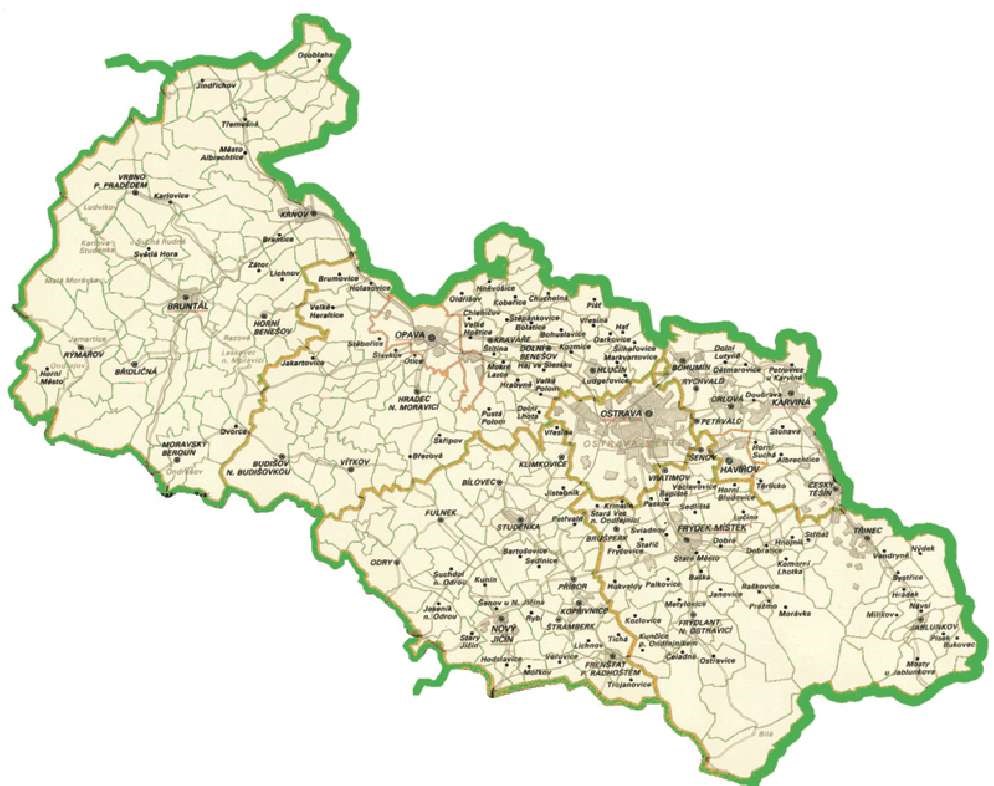 P l á n  o d p a d o v é h o   h o s p o d á ř s t v í   M o r a v s k o s l e z s k é h o   k r a j eČást 1 – Úvod1.2  Časové období plánováníPOH MSk je zpracován na dobu 10 let tj. období 2003-2012 platný nejdéle po dobu 18 měsíců ode dne účinnosti závazné části nového plánu odpadového hospodářství České republiky a bude změněn bezprostředně po každé zásadní změně podmínek, na jejichž základě byl zpracován.